Домашнее задание по математике на 04.10.2021-08.10.2021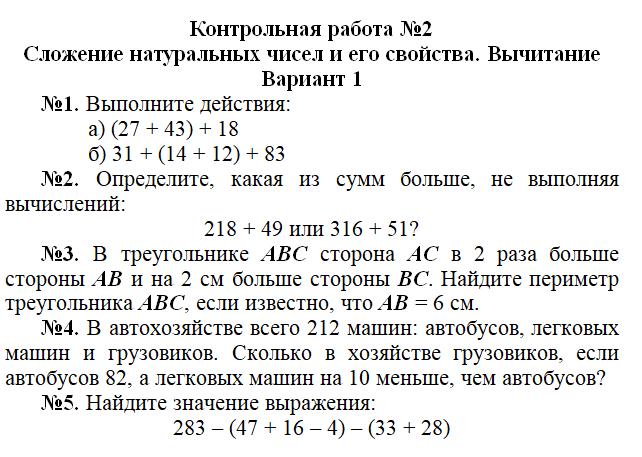 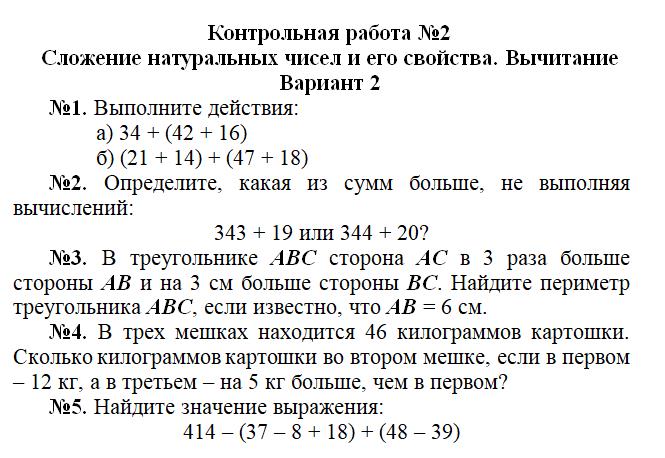 Распределение по вариантамДомашнее задание по сложным вопросам математики: выполнить тест 7 и тест 8.ДатаДомашнее задание4 октябрявыполнить контрольную работу (см. под таблицей)5 октябряпосмотреть видеоурок на тему «Числовые и буквенные выражения» https://www.youtube.com/watch?v=Qe1JQYIIfdM&list=PLvtJKssE5NrjXjnxfSgOGdxM6QLEQOFQP&index=8п.8 читать, устно ответить на вопросы, № 328, 330, 3316 октября№333, 336 (а, б)7 октябряпосмотреть видеоурок на тему «Буквенная запись свойств сложения и вычитания» https://www.youtube.com/watch?v=o8kr8Yh4PNI&list=PLvtJKssE5NrjXjnxfSgOGdxM6QLEQOFQP&index=9п.9 читать, устно ответить на вопросы, свойства выучить, №364, 3688 октября№365, 371 (а, б)Вариант 1Вариант 2АльбековБондаренкоВысочинГончарЗиборовКорольковаМещеряковМуртузалиеваПотапенкоСлепенкоСтеповикЧерноваАндреевБурановаГаевойГудковКаримоваКучноваМурзагалиеваПетряковРебренковаСпиринСусловаЧугунов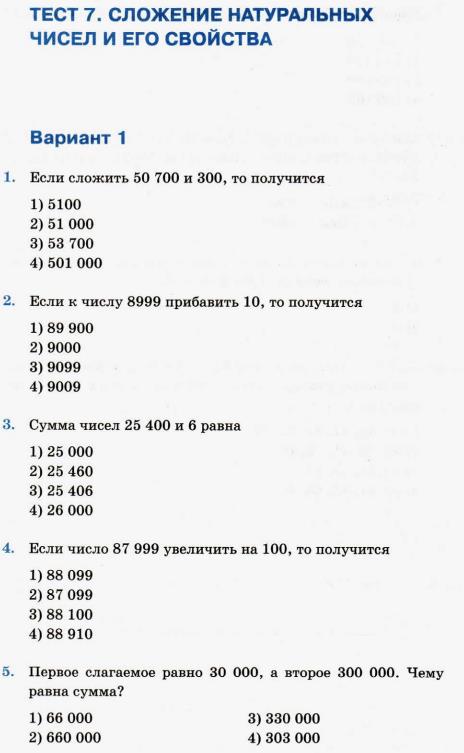 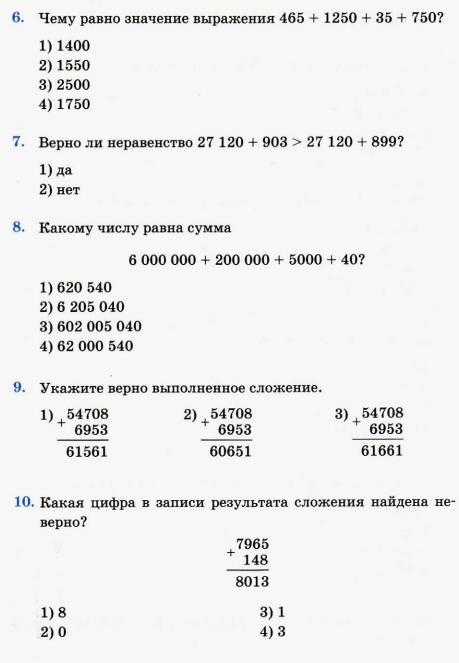 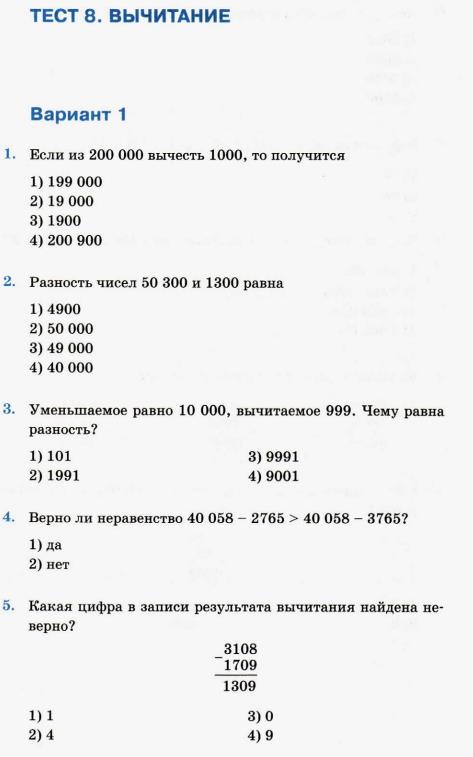 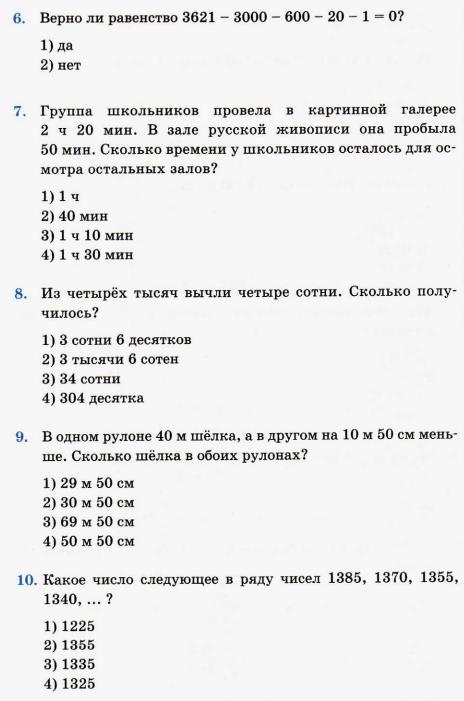 